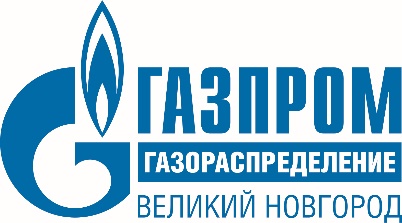 РЕЛИЗ06.04.2020                                                                                  г. Великий НовгородКомпания «Газпром газораспределение Великий Новгород» в период с 06 по 30 апреля 2020 года продолжит работу в специальном  режимеВ объявленный из-за распространения коронавирусной инфекции нерабочий период с 06 по 30 апреля 2020 года компания «Газпром газораспределение Великий Новгород», как предприятие непрерывного цикла, продолжит работу в специальном режиме.Аварийно-диспетчерские службы обеспечат работу в круглосуточном режиме, принимая вызовы от потребителей по телефонам 04 или 104 (для средств мобильной связи).Выполнение заявок на ремонт, установку и замену газового оборудования специалисты газораспределительной компании продолжат вести штатном режиме. Диспетчерские службы обеспечат прием обращений жителей  как по телефонам компании, так и дистанционно, через электронный сервис, размещенный на официальном сайте компании в сети Интернет www.novoblgaz.ru .Техническое обслуживание внутридомового и внутриквартирного газового оборудования в этот период будет проводиться в заявочном режиме. Заявку на проведение ТО абонент сможет подать дистанционно, либо обратившись по телефону. Плановые работы смещаются на поздний срок. Информация о дате и времени проведения работ согласно скорректированным графикам технического обслуживания внутриквартирного и внутридомового газового оборудования  будет доведена до абонентов дополнительно.В карантинный период приостанавливаются работы по поверке приборов учета газа. Это касается абонентов, у которых в этот период истекает срок их поверки. Дата поверки для таких абонентов будет скорректирована, оплата за газ в этот период будет начисляться по показаниям счетчика.  Во избежание возникновения несчастных случаев компания «Газпром газораспределение Великий Новгород» напоминает абонентам о необходимости строгого соблюдения правил эксплуатации газоиспользующего оборудования.Телефоны вызова мастера: Боровичи - 4-14-19, 8-911-603-32-05Электронные сервисы:Заявки на ремонт, установку, замену и техническое обслуживание газового оборудования  - http://www.novoblgaz.ru/to/to_gaz/torgo/. Заявки на газификацию (получение ТУ, заключение договора на технологическое присоединение) -http://www.novoblgaz.ru/okno/zapros/